г. Петропавловск-Камчатский				«26» мая 2017 годаВо исполнение пункта 2 части 1 статьи 2 Закона Камчатского края от 04.12.2008 № 173 «О мерах социальной поддержки специалистов, работающих и проживающих в отдельных населенных пунктах Камчатского края по оплате жилых помещений и коммунальных услуг»ПРИКАЗЫВАЮ:1. Утвердить Перечень должностей работников краевых государственных организаций социального обслуживания, осуществляющих оказание социальных услуг, предусмотренных перечнем социальных услуг, предоставляемых поставщиками социальных услуг в Камчатском крае, утвержденных Законом Камчатского края от 01.07.2014 № 469 «Об отдельных вопросах социального обслуживания граждан в Камчатском крае», согласно приложению к настоящему приказу.2. Настоящий приказ вступает в силу через 10 дней после дня его официального опубликования.Министр                                                                                            И.Э. Койрович	Приложение к 	 приказу Министерства 	социального развития                                                                                        и труда Камчатского края                                                                                        от 26.05.2017 № 542-п   Перечень должностей работников краевых государственных организаций социального обслуживания, осуществляющих оказание социальных услуг, предусмотренных перечнем социальных услуг, предоставляемых поставщиками социальных услуг в Камчатском крае, утвержденных Законом Камчатского края от 01.07.2014 № 469 «Об отдельных вопросах социального обслуживания граждан в Камчатском крае»Должности работников, осуществляющих предоставление социально-бытовых услуг:Директор;Заместитель директора; Заведующий отделением;Заведующий производством (шеф-повар);Специалист по социальной работе;Социальный работник;Библиотекарь;Культорганизатор;Музыкальный руководитель; Руководитель кружка;Воспитатель;Помощник воспитателя;Заведующий прачечной;Повар;Кухонный рабочий;Официант;Буфетчик;Мойщик посуды;Кастелянша;Машинист по стирке и ремонту белья;Оператор стиральных машин;Водитель автомобиля;Уборщик служебных помещений;Уборщик территории или дворник.II. Должности работников краевых государственных организаций социального обслуживания, осуществляющих предоставление социально-медицинских услуг:Заведующий отделением (начальник службы);Врачи-специалисты;Старшая медицинская сестра;Главная медицинская сестра;Медицинская сестра (в том числе процедурной, по массажу, стерилизационной, по физиотерапии, диетическая, постовая); Медицинский дезинфектор (дезинфектор);Медицинский лаборант;Фармацевт;Сестра-хозяйка; Младшая медицинская сестра;  Санитарка (палатная, ваннщица, мойщица, буфетчица, сопровождающая, уборщица, аптечного склада).III. Должности работников краевых государственных организаций социального обслуживания, осуществляющих предоставление социально-психологических услуг:Психолог;Педагог-психолог.IV. Должности работников краевых государственных организаций социального обслуживания, осуществляющих предоставление социально-педагогических услуг:Социальный педагог; Педагог дополнительного образования;Логопед; Учитель (в том числе учитель-дефектолог);Педагог – организатор;Педагог дополнительного образования.V. Должности работников краевых государственных организаций социального обслуживания, осуществляющих предоставление социально-правовых услуг:Юрисконсульт;Делопроизводитель.VI. Должности работников краевых государственных организаций социального обслуживания, осуществляющих предоставление социально-трудовых услуг:1) Инструктор по труду.VII. Должности работников краевых государственных организаций социального обслуживания, осуществляющих предоставление услуг в целях повышения коммуникативного потенциала получателей социальных услуг, имеющих ограничения жизнедеятельности, в том числе детей-инвалидов:1) Инструктор по лечебной физкультуре;2) Тренер по адаптивной физкультуре;3) Специалист по реабилитационной работе.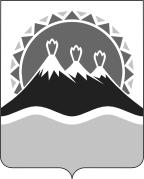 МИНИСТЕРСТВО СОЦИАЛЬНОГО РАЗВИТИЯ И ТРУДАКАМЧАТСКОГО КРАЯПРИКАЗ № 542-пОб утверждении Перечня должностей работников краевых государственных организаций социального обслуживания, осуществляющих оказание социальных услуг, предусмотренных перечнем социальных услуг, предоставляемых поставщиками социальных услуг в Камчатском крае, утвержденных Законом Камчатского края от 01.07.2014 № 469 «Об отдельных вопросах социального обслуживания граждан в Камчатском крае»